１　図が表す、天気、風向、風力を答えなさい。（全正１点）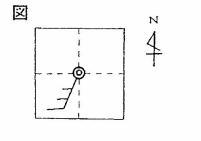 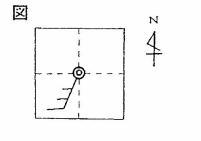 ２　乾湿計を使って、気象観測を行った。次の問いに答えなさい。（１点×３）(1)　気温を測定するとき、乾湿計の設置場所としてどんな点に注意しなければならないか。１つあげて説明しなさい。 (2)　乾球２３℃、湿球２１℃のとき、湿度は何％か。表をもとに答えなさい。 (3)　湿球の示度が乾球の示度より低くなる理由を説明しなさい。３　次の（　　）の中にあてはまることばを書きなさい。（１点×３）(1)　気圧は気圧計で測定し、単位は「ｈＰａ」と書き、（　　　）と読む。(2)　雲量が７のときの天気は（　　　）である。(3)　８Ｎの力が面積０.５ｍ２の面にはたらくとき、その面にはたらく圧力は（　　　）Ｐａである。４　雲のでき方を調べるため、図のように、フラスコに少量　の水と線香のけむりを入れ、ペットボトルをゴム管でつな　いだ。ぺットボトルをおしたりはなしたりすると、フラス　コ内が白くくもることがあった。次の問いに答えなさい。　　　　（入試問題にチャレンジ！平成19年度富山県改） (1)　フラスコに線香のけむりを入れるのはなぜか。最も適　　切な理由を次のア～エから選び、記号で答えなさい。　　　　　　　　　　　　　　　　　　　　　　　（１点）ア　フラスコ内の水蒸気を凝結しやすくするためイ　フラスコ内の空気の動きを見やすくするためウ　フラスコ内の空気がもれたときにわかるようにするためエ　フラスコ内の気温が一様になるようにするため(2)　次の文は、フラスコ内が白くくもる現象を説明したものである。①、②の（　　）の中から適切なものを選び、記号で答えなさい。（全正１点）ペットボトルを①（ア おす　　イ はなす）とフラスコ内の空気は②（ウ 膨張　　エ 収縮）し、気温が下がるので、露点に達して白くくもるのである。(3)　気温１５℃で湿度５０％の空気１ｍ３中には、６.４ｇの水蒸気が含まれている。気温１５℃の飽和水蒸気量は何ｇ／ｍ３か。（１点）中学２年生　＊単元確認テスト＊　２学期②中学２年生　＊単元確認テスト＊　２学期②中学２年生　＊単元確認テスト＊　２学期②気象観測と雲のでき方気象観測と雲のでき方　　組　　番氏　名／10天候くもり風向南南西風力３乾球(℃)乾球と湿球の差（℃）乾球と湿球の差（℃）乾球と湿球の差（℃）乾球と湿球の差（℃）乾球と湿球の差（℃）乾球(℃)０.００.５１.０１.５２.０２５１００９６９２８８８４２４１００９６９１８７８３２３１００９６９１８７８３２２１００９５９１８７８２２１１００９５９１８６８２(1)球部に直接日光が当たらないところ球部に直接日光が当たらないところ(2)８３％(3)湿球のまわりの水が蒸発するとき熱を奪うため湿球のまわりの水が蒸発するとき熱を奪うため(1)ヘクトパスカル(2)晴れ(3)１６(1)ア(2)①　　イ②　　ウ(3)１２.８   ｇ/ｍ３